Lampiran 4 : Dokumentasi hasil penelitianDokumentasi 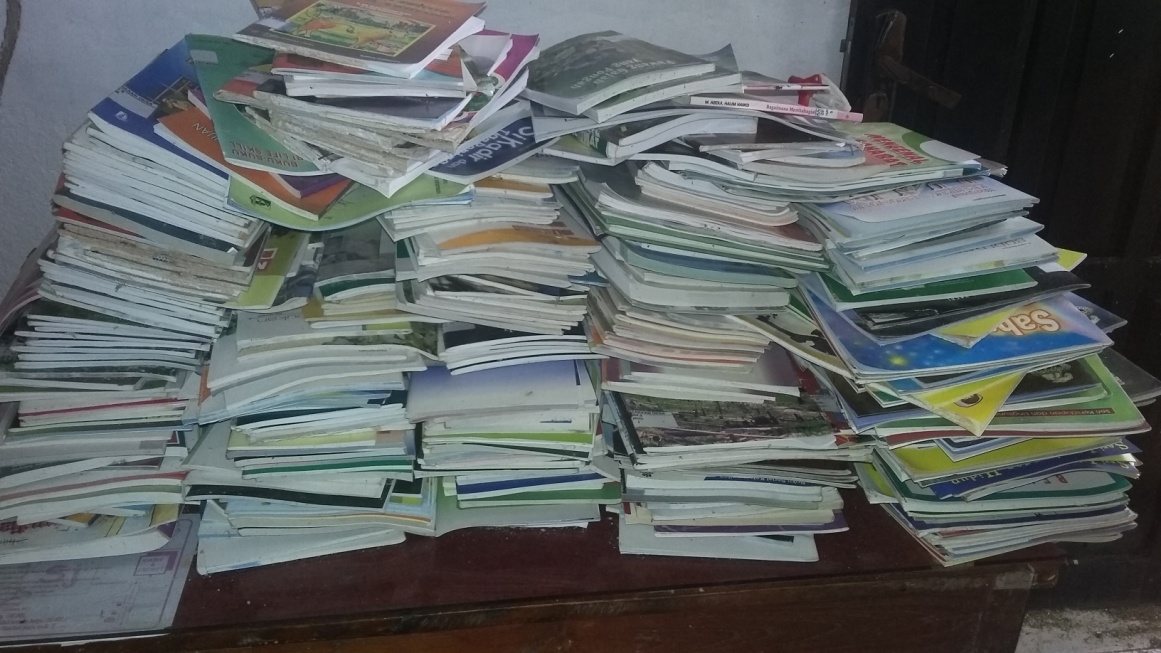 Gambar 1: Koleksi buku Taman Baca Ance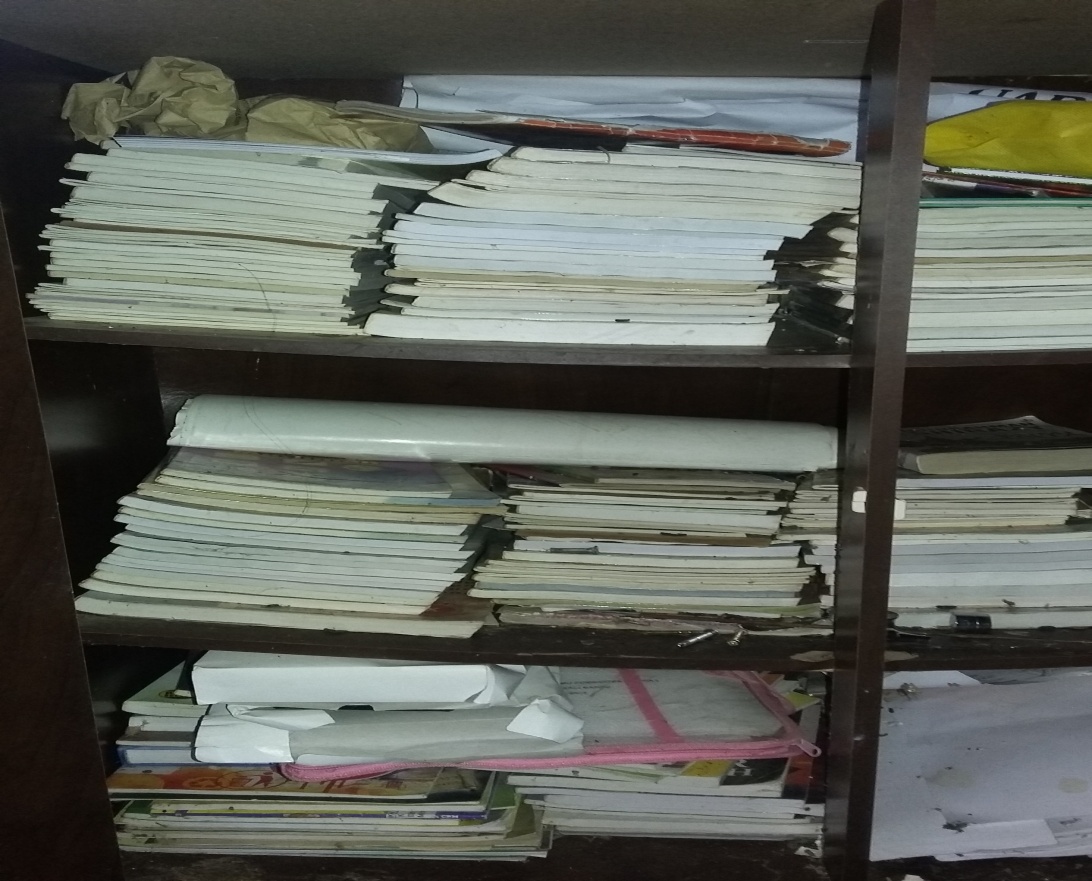 Gambar 2: Koleksi buku Taman Baca Ance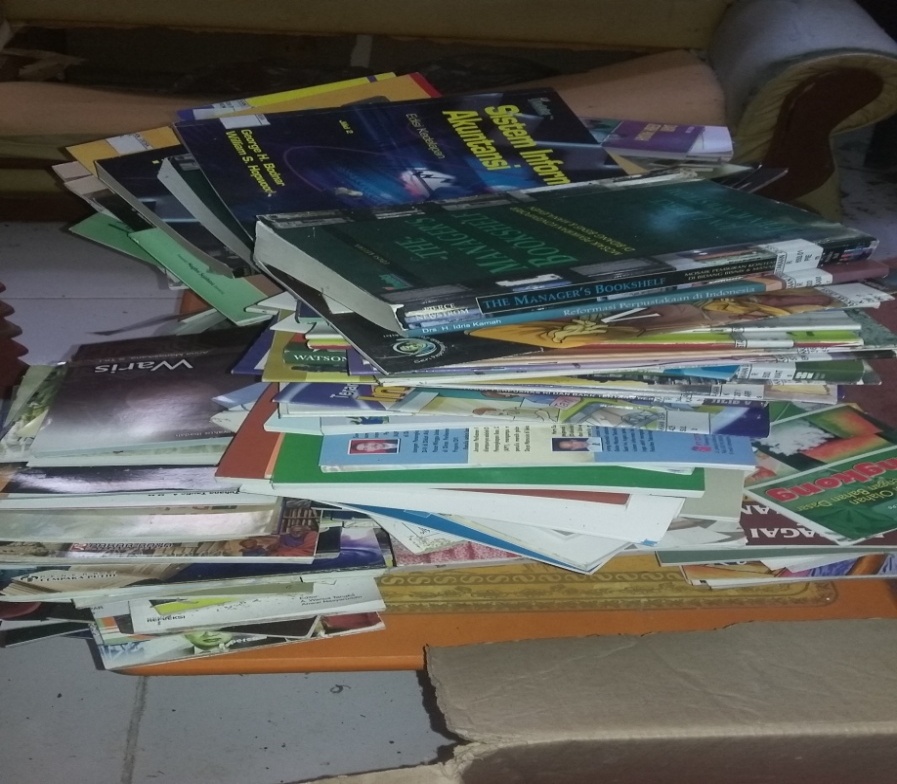 Gambar 3: Koleksi buku Taman Baca Ance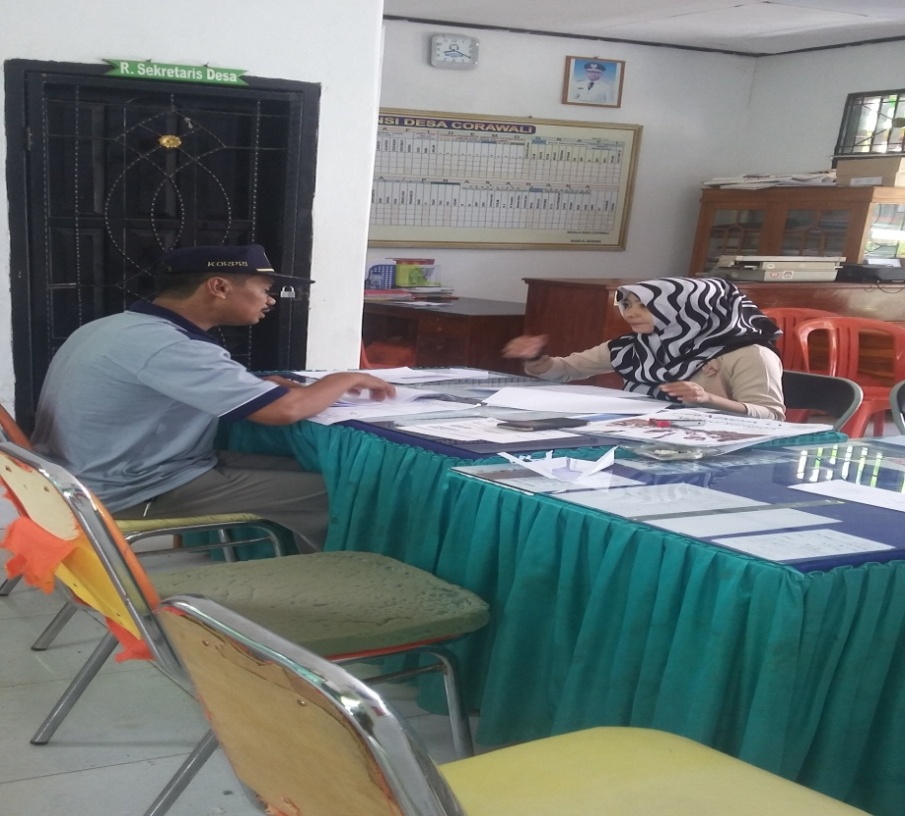 Gambar 4: Pembina Taman Baca Ance sedang mengisi angket penelitian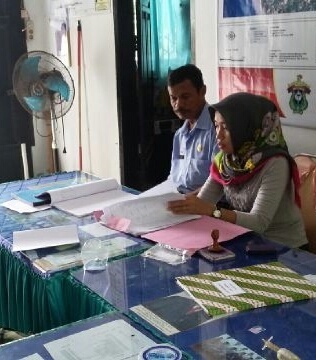 Gambar 5 : Pengunjung taman baca ance sedang mengisi angket penelitian